Các ngày trong tuần đ/c TPT thực hiện HĐTT đầu giờ và TT phòng chống TNTT, TT NĐ 36.Đ/c Giang đi học thứ sáu, thứ bảyUBND QUẬN LONG BIÊNTRƯỜNG TIỂU HỌC PHÚC ĐỒNG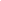 LỊCH CÔNG TÁC CHUNG CỦA TRƯỜNG(TUẦN 21 NĂM HỌC 2020-2021)TUẦN 04//2021 TỪ NGÀY 25/1 ĐẾN NGÀY 29/01/2021ThứBuổiNội dung công việc, thời gian, địa điểmBộ phận thực hiệnLãnh đạo phụ tráchCác nội dung công việc bổ sung, phát sinhHai25/1S-7h: Thay khẩu hiệu “Nhiệt liệt chào mừng 91 năm ngày thành lập Đảng Cộng sản Việt- 8h: Chào cờ: Sơ kết thi đua HK1 - Phát động thi đua HK2, trực tuần lớp 2A; Đ/c Thuđ/c Phương, Ng HằngĐ/c ThoaĐ/c ThuHai25/1C- 14h: Nộp bảng tổng hợp đánh giá kết quả HK1GVCN, GVBMĐ/c ThuBa26/1S- 8h: Chuyên đề đạo đức lớp 3B- 8h30: Họp giao ban Hiệu trưởng tháng 02/2021 và sơ kết HKI NH20-21 cấp TH tại phòng họp PGD&ĐTĐc Thu HàĐ/c ThoaĐ/c ThoaĐ/c ThoaBa26/1C- 14h: Chuyên đề Khoa học lớp 4B- 14h: Đón đoàn kiểm tra thư viên của PGD Đ/c DungĐ/c HươngĐ/c ThoaĐ/c ThuTư27/1S- 8h: BC chuyên đề Lịch sử lớp 4DĐ/c QuỳnhĐ/c ThoaTư27/1C- 14h: Các bộ phận nhập kế hoạch tháng 2Trưởng các bộ phậnĐ/c ThoaNăm28/1S- 8h: Giao nhận công văn tại các phòng ban của UBND QuậnĐ/c ChiĐ/c ThuNăm28/1C- 14h: Kiểm tra công tác tổ chức đội ngũ cán bộ, giáo viên, nhân viên.Đ/c Giang, LoanĐ/c ThoaSáu29/1S- 8h: Công khai kết quả đánh giá GVNV, KTNB tháng 1Đ/c ChiĐ/c ThoaSáu29/1C- 14h: Họp giao ban các bộ phận.- 16h: Duyệt lịch công tác tuần 18: Đ/c HT duyệt lịch của KT, PHT; HT duyệt lịch của TV, TPT, Y tếĐ/c ĐạoTrưởng các bộ phậnĐ/c ThuĐ/c ThoaBảy30/1S- Dự tết sum vầy tại TTTM Savico Long BiênĐ/c Tuyết, ThuĐ/c Thoa